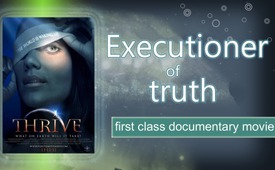 Executioner of truth – first class documentary movie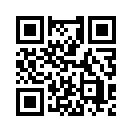 Whoever would like to change the world for the better, but  - as a seemingly powerless individual - does not know how to help, should not miss the opportunity to spread the link to the following documentary, as much as possible.Whoever would like to change the world for the better, but  - as a seemingly powerless individual - does not know how to help, should not miss the opportunity to spread the link to the following documentary, as much as possible. Positive changes in world history always  began to come about where the worldwide community had received sufficient convincing insight into the causes of its own destruction. Now we still have the possibilities with mail, DVD-technology and the Internet which allow us as individuals the opportunity to spread such informative films almost unlimitedly. So we as individuals, are not at all powerless. By spreading the following information and knowledge you can overcome your personal helplessness. The circles which are exposed in the following documentary realized in horror that this is happening, so for years they have been working on their plan to end your freedom of information and freedom of speech as soon as possible. Use the time and possibilities left and spread revealing information as extensively as possible.from is.Sources:Thrive: https://www.youtube.com/watch?v=-pRfGVHU_Qg
Confirming testimony of an ex-friend of Rockefeller https://www.youtube.com/watch?time_continue=4&v=YN12PMKzjEoThis may interest you as well:#Finances-en - www.kla.tv/Finances-enKla.TV – The other news ... free – independent – uncensored ...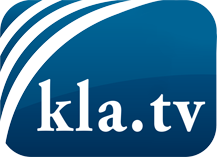 what the media should not keep silent about ...Little heard – by the people, for the people! ...regular News at www.kla.tv/enStay tuned – it’s worth it!Free subscription to our e-mail newsletter here: www.kla.tv/abo-enSecurity advice:Unfortunately countervoices are being censored and suppressed more and more. As long as we don't report according to the ideology and interests of the corporate media, we are constantly at risk, that pretexts will be found to shut down or harm Kla.TV.So join an internet-independent network today! Click here: www.kla.tv/vernetzung&lang=enLicence:    Creative Commons License with Attribution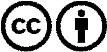 Spreading and reproducing is endorsed if Kla.TV if reference is made to source. No content may be presented out of context.
The use by state-funded institutions is prohibited without written permission from Kla.TV. Infraction will be legally prosecuted.